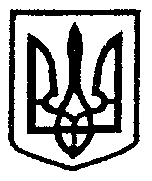                                          Дем'янівська гімназія                                     НИЖНЬОСІРОГОЗЬКОЇ СЕЛИЩНОЇ РАДИ                                                 ХЕРСОНСЬКОЇ ОБЛАСТІ                                                     НАКАЗ08.06.2021                                                                                        № 2-уПро вибуття здобувачів освіти 2-8 класівНа підставі заяв батьків  здобувачів освіти, Довідок про зарахування  на навчанняНАКАЗУЮ:1.Класному керівнику 2 класу Аверіній Інні Вячеславівні, вивести зі списків здобувачів освіти  2 класу:Коцевич Вероніку Олександрівну,Саєнко Єгора Сергійовича, у зв'язку із навчанням у Вербівському ліцеї	Нижньосірогозької селищної ради.2.Класному керівнику 3 класу Приходько Ірині Володимирівні, вивести зі списків здобувачів освіти 3 класу:Базенюк Уляну Миколаївну,Камку Яну Сергіївну,у зв'язку із навчанням у Вербівському ліцеї	Нижньосірогозької селищної ради.3.  Класному керівнику 4 класу Железняк Галині Павлівні, вивести зі списків здобувачів освіти  4 класу:Вороного Андрія Олександровича,Даниленко Катерину Олександрівну,Коцевича Костянтина Олександровича,Русінову Віолетту Вадимівну,Чаус Романа Олександровича,Чижинського Ярослава Романовича,у зв'язку із навчанням у Вербівському ліцеї	Нижньосірогозької селищної ради.4.   Класному керівнику 5 класу  Лукащук Наталії Іванівні, вивести зі списків здобувачів освіти  5 класу: Адажий Артура Романовича,Верхоляка  Максима Анатолійовича,Даниленко Євгенія Олександровича,Длужневську Анастасію Кирилівну,Жиляєва Максима Вячеславовича,Коцевича Івана Олександровича,Малихіну Вероніку Павлівну,Ніколаєва Олексія Володимировича,Приходько Інну Ігорівну,у зв'язку із навчанням у Вербівському ліцеї	Нижньосірогозької селищної ради.5. Класному керівнику 6 класу Аверіній Інні Вячеславівні, вивести зі списків здобувачів освіти 6 класу: Аверіна Назара Анатолійовича, у зв'язку із навчанням уНижньосірогозькому  ліцеї Нижньосірогозької селищної ради.Гузь  Дар'ю Миколаївну, у зв'язку із навчанням у Нижньосірогозькому  ліцеї Нижньосірогозької селищної ради.Соловей Арсенія Петровича , у зв'язку із навчанням у Вербівському ліцеї Нижньосірогозької селищної ради.6. Класному керівнику 8 класу  Сокол Юлії Володимирівні, вивести зі списків здобувачів освіти 8 класу: Адажий Аліну Миколаївну,Базенюк Дарію Михайлівну,Ніколаєва Івана Валентиновича,Хабенко Олександра Анатолійовича,у зв'язку із навчанням у Вербівському ліцеї Нижньосірогозької селищної ради.7.   Класному керівнику 9 класу  Лукащук Наталії Іванівні, вивести зі списків здобувачів освіти 9 класу:  Ващенко Олександру Юріївну,Камку Анастасію Сергіївну,Соловей Антона Петровича,Хабенко Ольгу Анатоліївну, у зв'язку із навчанням у Вербівському ліцеї Нижньосірогозької селищної ради.Директор:                                                      Світлана ШЕСТОБУЗЗ наказом ознайомлені:	                                   Лукащук Н.І.	Аверіна І.В.	Приходько В.І.	Сокол Ю.В.